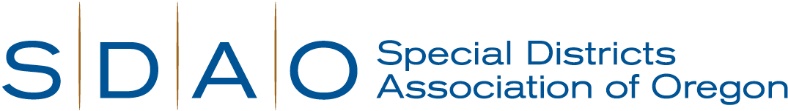 Application Instructions for Administrative Support Specialist with SDAOSpecial Districts Association of Oregon is in search of their next Administrative Support Specialist!The mission of Special Districts Association of Oregon is to assist special service districts in providing cost-effective and efficient public services to the people of Oregon.If you are interested in applying for the position of Administrative Support Specialist, please provide the following:A current resumeA cover letter that clearly outlines how your education, skills, abilities and experience meet or exceed the minimum qualifications and essential functions of the position of Underwriter.A completed SDAO employment applicationCompleted supplemental questionsPlease provide your full application packet to hr@sdao.com.  All applications must be received by 5:00 pm, Tuesday April 20th, 2021 for consideration.For questions, including hiring salary information, please contact hr@sdao.com